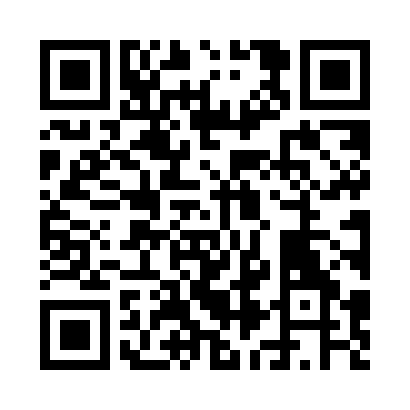 Prayer times for Ardvaan Point, UKWed 1 May 2024 - Fri 31 May 2024High Latitude Method: Angle Based RulePrayer Calculation Method: Islamic Society of North AmericaAsar Calculation Method: HanafiPrayer times provided by https://www.salahtimes.comDateDayFajrSunriseDhuhrAsrMaghribIsha1Wed3:285:381:196:319:0111:102Thu3:275:361:196:329:0311:113Fri3:265:331:196:339:0511:124Sat3:255:311:186:349:0711:135Sun3:245:291:186:369:0911:146Mon3:235:271:186:379:1111:157Tue3:225:251:186:389:1311:168Wed3:215:231:186:399:1411:179Thu3:205:211:186:409:1611:1810Fri3:195:191:186:419:1811:1811Sat3:185:171:186:429:2011:1912Sun3:175:151:186:449:2211:2013Mon3:165:131:186:459:2411:2114Tue3:155:111:186:469:2611:2215Wed3:145:091:186:479:2811:2316Thu3:135:081:186:489:2911:2417Fri3:125:061:186:499:3111:2518Sat3:115:041:186:509:3311:2619Sun3:115:021:186:519:3511:2720Mon3:105:011:186:529:3711:2821Tue3:094:591:186:539:3811:2822Wed3:084:581:186:549:4011:2923Thu3:084:561:186:559:4211:3024Fri3:074:551:196:569:4311:3125Sat3:064:531:196:569:4511:3226Sun3:064:521:196:579:4611:3327Mon3:054:511:196:589:4811:3428Tue3:044:491:196:599:4911:3429Wed3:044:481:197:009:5111:3530Thu3:034:471:197:019:5211:3631Fri3:034:461:197:019:5411:37